COLLEGE JOFFRE31 rue Louis Torcatis66600 RIVESALTES :  04.68.64.12.95: 04.68.64.49.18Voyage scolaire 2019– Niveau 5emeDestination : VERDUN et ses alentours  (code postale 55100)Dates : Départ de l’établissement le 1 avril 2019 , retour le 3 avril 2019 (possibilité de modifier les dates)Effectif : 26 élèves de 5èmes  et  3 accompagnateursMode de transport : autocar Nombre de nuits : 2Mode d’hébergement : centre d’hébergement collectifPrestations supplémentaires souhaitées : -Un pack assurances comprenant : assistance annulation collective et individuelle – rapatriementCritères d’attribution : -Prix  60%-Qualité des services proposés 40%Echéance : 29 novembre 2019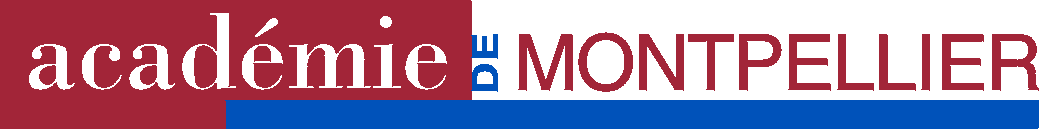 